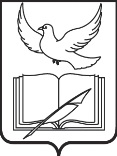 СОВЕТ ДЕПУТАТОВПОСЕЛЕНИЯ ВНУКОВСКОЕ В ГОРОДЕ МОСКВЕРЕШЕНИЕОб утверждении Порядка проведения конкурсана замещение должности главы администрации поселения Внуковское по контракту     В соответствии с абзацем первым части 5 статьи 37 Федерального закона от 6 октября 2003 года № 131-ФЗ «Об общих принципах организации местного самоуправления в Российской Федерации», частью 9 статьи 16 Закона города Москвы от 6 ноября 2002 года № 56 «Об организации местного самоуправления в городе Москве, частями 1 и 5 статьи 20 Закона города Москвы от 22 октября 2008 года № 50 «О муниципальной службе в городе Москве», статьей 16 Устава поселения Внуковское,Совет депутатов решил:Утвердить Порядок проведения конкурса на замещение должности главы администрации поселения Внуковское по контракту (приложение).Признать утратившим силу Решение Совета депутатов от 03.09.2013 №2/59 «Об утверждении Порядка проведения конкурса на замещение должности главы администрации поселения Внуковское по контракту».Опубликовать настоящее решение в бюллетене «Московский муниципальный вестник» и разместить на официальном сайте поселения Внуковское.Контроль за исполнением настоящего решения возложить на главу поселения Внуковское Гусева А.К.Глава поселения Внуковское  	          А.К. ГусевПриложениек решению Совета депутатовпоселения Внуковскоеот ____________ года № ___ПОРЯДОКпроведения конкурса на замещение должности главы администрации поселения Внуковское по контрактуОбщие положенияНастоящий Порядок устанавливает процедуру организации, проведения конкурса на замещение должности главы администрации внутригородского муниципального образования поселение Внуковское в городе Москве по контракту (далее – конкурс), формирования конкурсной комиссии.Конкурс проводится с целью оценки профессионального уровня граждан, претендующих на замещение должности главы администрации внутригородского муниципального образования поселение Внуковское в городе Москве (далее -  глава администрации), их соответствия квалификационным требованиям, установленным для замещения указанной должности.При проведении конкурса гражданам гарантируется равенство прав в соответствии с законодательством о местном самоуправлении и о муниципальной службе.Конкурс проводится в форме конкурса документов и собеседования.1.5.	Решение о проведении конкурса принимает Совет депутатов внутригородского муниципального образования поселение Внуковское в городе Москве (далее – Совет депутатов) после назначения Мэром Москвы половины членов конкурсной комиссии.1.6    Объявление о проведении конкурса (далее – объявление) публикуется в официальных средствах массовой информации поселения (далее – СМИ) и размещается на официальном сайте поселения Внуковское в информационно-телекоммуникационной сети «Интернет» (далее – официальный сайт) не позднее, чем за 20 календарных дней до дня проведения конкурса документов.Объявление должно содержать сведения о дате, времени и месте проведения конкурса документов, дате, месте и времени проведения собеседования, месте, сроках начала и окончания подачи документов на участие в конкурсе (днем окончания подачи документов считается день, предшествующий дню проведения конкурса документов).Одновременно с объявлением публикуются и размещаются на официальном сайте проект контракта с главой администрации, настоящий Порядок и квалификационные требования для замещения высшей должности муниципальной службы.2. Требования к кандидатам2.1. Право на участие в конкурсе имеют граждане (граждане Российской Федерации, граждане иностранных государств – участники международных договоров Российской Федерации, в соответствии с которыми иностранные граждане имеют право находиться на муниципальной службе) достигшие возраста 18 лет, владеющие государственным языком Российской Федерации и соответствующие квалификационным требованиям, установленным муниципальными правовыми актами в соответствии с Законом города Москвы от 22 октября 2008 года № 50 «О муниципальной службе в городе Москве» (далее - кандидат).Муниципальный служащий вправе на общих основаниях участвовать в конкурсе независимо от того, какую должность в администрации поселения Внуковское (далее – администрация) он замещает на момент его проведения.Кандидат не допускается к собеседованию в случае его несоответствия указанным требованиям, а также в связи с ограничениями, связанными с муниципальной службой, установленными Федеральным законом от 2 марта 2007 года № 25-ФЗ «О муниципальной службе в Российской Федерации».3. Конкурсная комиссия3.1. Для проведения конкурса образуется конкурсная комиссия в составе председателя, заместителя председателя, секретаря и членов комиссии (далее – члены конкурсной комиссии).3.2. Порядок формирования конкурсной комиссии:1) общее число членов конкурсной комиссии устанавливается решением Совета депутатов;2) решение Совета депутатов об установлении общего числа членов конкурсной комиссии направляется Мэру Москвы в двухдневный срок со дня его принятия;3) при формировании конкурсной комиссии половина ее членов назначается представительным органом, а другая половина - Мэром Москвы.4) персональный состав конкурсной комиссии утверждается решением Совета депутатов.3.3. Состав конкурсной комиссии формируется таким образом, чтобы была исключена возможность возникновения конфликта интересов, которые могли бы повлиять на принимаемые конкурсной комиссией решения.3.4. Заседание конкурсной комиссии правомочно в случае присутствия на заседании не менее двух третей ее состава.3.5. Заседания конкурсной комиссии ведет председатель конкурсной комиссии, в его отсутствие – заместитель председателя конкурсной комиссии.3.6. Секретарь комиссии осуществляет делопроизводство комиссии.3.7. Решение конкурсной комиссией принимается открытым голосованием простым большинством голосов от общего числа присутствующих на заседании членов конкурсной комиссии.3.8. Заседания конкурсной комиссии проводятся в течение 5 (пяти) рабочих дней после дня истечения 20 (двадцати) дней с даты опубликования объявления о проведении конкурса.3.9. Решения конкурсной комиссии оформляются протоколом, который подписывается членами конкурсной комиссии, присутствующими на ее заседании.4. Подача документов на участие в конкурсе4.1. Кандидаты, желающие принять участие в конкурсе, лично подают в конкурсную комиссию документы на участие в конкурсе в срок, указанный в объявлении. При подаче документов предъявляется документ, удостоверяющий личность кандидата.4.2. Для участи в конкурсе кандидатом представляются следующие документы:1) Заявление об участии в конкурсе на имя председателя конкурсной комиссии, включающее согласие кандидата с условиями проведения конкурса (Приложение № 1 к Порядку);2) собственноручно заполненная и подписанная анкета, форма которой утверждена Правительством Российской Федерации от 26 мая 2005 года № 667-р, с приложением фотографии размером 4Х6 см (Приложение № 2 к Порядку);3) копия паспорта или заменяющего его документа;4) копии трудовой книжки и документов о повышении квалификации, о присвоении ученой степени либо ученого звания (при наличии), заверенные нотариально или по месту работы (службы);5) копия диплома о высшем образовании с копиями вкладыша к диплому, заверенные нотариально или по месту работы (службы);6) страховое свидетельство обязательного пенсионного страхования, за исключением случаев, когда контракт заключается впервые;7) свидетельство о постановке физического лица на учет в налоговом органе по месту жительства на территории Российской Федерации;8) копии документов воинского учета – для военнообязанных и лиц, подлежащих призыву на военную службу, заверенные нотариально или по месту работы (службы);9) заключение медицинской организации об отсутствии заболевания, препятствующего поступлению на муниципальную службу;10) список публикаций по направлениям своей профессиональной деятельности (при наличии);11) сведения о своих доходах за год, предшествующий году поступления на муниципальную службу, об имуществе и обязательствах имущественного характера, а также сведения о доходах, об имуществе и обязательствах имущественного характера своих супруги (супруга) и несовершеннолетних детей. Указанные сведения представляются в порядке и по форме, которые установлены для представления сведений о доходах, об имуществе и обязательствах имущественного характера государственными гражданскими служащими города Москвы;12) справку о наличии (отсутствии) судимости и (или) факта преследования либо о прекращении уголовного преследования по реабилитирующим основаниям, выданную по форме, установленной федеральным органом исполнительной власти, осуществляющим функции выработке и реализации государственной политики и нормативно-правовому регулированию в сфере внутренних дел. 13) сведения об адресах сайтов и (или) страниц сайтов в информационно-телекоммуникационной сети "Интернет", на которых гражданин, размещал общедоступную информацию, а также данные, позволяющие его идентифицировать. Гражданин, не являющийся государственным или муниципальным служащим на момент подачи документов представляет сведения за три календарных года, предшествующих году поступления на муниципальную службу.Сведения предоставляются по форме, утвержденной распоряжением Правительства Российской Федерации от 28 декабря 2016 г. N 2867-р;14) иные документы, предусмотренные федеральными законами, указами Президента Российской Федерации и постановлениями Правительства Российской Федерации.Кандидат вправе представить другие документы, не предусмотренные настоящим пунктом, характеризующие его личность, деловую репутацию, профессиональную квалификацию.4.3. Сведения, представленные кандидатом в соответствии с настоящим Порядком, могут быть подвергнуты проверке в порядке, установленном законодательством Российской Федерации.4.4. Непредставление полного пакета документов, несвоевременное их представление или представление с нарушением правил оформления являются основанием для отказа в допуске к участию в собеседовании.4.5. Документы, поданные кандидатами для участия в конкурсе, регистрируются в листе регистрации в порядке их поступления. Запись регистрации включает в себя регистрационный номер, дату, время подачи документов, подпись и расшифровку подписи кандидата.4.6. По требованию кандидата секретарем конкурсной комиссии выдается расписка в получении документов с указанием даты и времени их получения.4.7. Прием заявок прекращается в срок окончания приема заявок, указанный в объявлении о проведении конкурса.4.8. В случае если на день окончания срока приема документов последние не поступили либо зарегистрированы документы только от одного кандидата, конкурсная комиссия может:1) объявить конкурс несостоявшимся;2) принять решение о продлении срока приема документов и переносе даты проведения конкурса документов и собеседования, но не более чем на 20 дней после окончания приема документов. Соответствующее информационное сообщение опубликовывается в СМИ и размещается на официальном сайте;3) принять решение о проведении конкурса по одной кандидатуре.5. Конкурс5.1. В день проведения конкурса документов (при наличии не менее двух кандидатов), указанный в объявлении (информационном сообщении) о проведении конкурса, конкурсная комиссия готовит протокол о количестве поступивших заявок, который подписывается членами конкурсной комиссии и рассматривает поступившие документы.5.2. На основании результатов рассмотрения документов конкурсной комиссией принимается решение о допуске кандидата к участию в собеседовании или об отказе в допуске кандидата к участию в собеседовании, и оформляется протокол конкурса документов, который подписывается членами конкурсной комиссии в день окончания конкурса документов.Протокол должен содержать сведения обо всех кандидатах, подавших документы, решения о допуске кандидата к участию в собеседовании или об отказе в допуске кандидата к участию в собеседовании с обоснованием такого решения, сведения о решении каждого члена конкурсной комиссии о допуске кандидата к участию в собеседовании или об отказе ему в допуске к участию в собеседовании.Основаниями для отказа в допуске кандидата к участию в собеседовании, помимо основания, указанного в пункте 4.4 настоящего Порядка, является несоответствие кандидата квалификационным требованиям к уровню образования и стажу работы, а также установление обстоятельств, указанных в Федеральном законе «О муниципальной службе в Российской Федерации» в качестве ограничений, связанных с муниципальной службой.Кандидатам, допущенным к участию в собеседовании и не допущенным к участию в собеседовании, направляются (вручаются) уведомления о принятых конкурсной комиссией решениях:не позднее дня, следующего за днем подписания протокола, указанного в пункте 5.2 настоящего Порядка, в случае, если собеседование проводится не в день проведения конкурса документов;в день проведения конкурса документов до времени проведения собеседования, указанного в объявлении о проведении конкурса.В уведомлении об отказе в допуске кандидата к участию в собеседовании указывается основание такого отказа.5.5. Кандидат, не допущенный к участию в собеседовании, вправе обжаловать решение конкурсной комиссии в соответствии с законодательством.5.6. По результатам конкурса документов конкурсная комиссия в день, во время и в месте, указанных в объявлении (информационном сообщении) о проведении конкурса, проводит собеседование с каждым кандидатом, допущенным к участию в нем.Очередность собеседования с кандидатами устанавливается в зависимости от даты и времени регистрации заявок.5.7. В случае если кандидат не явился на собеседование по уважительной причине (временная нетрудоспособность, смерть близкого родственника и т.п.), о которой он лично или через представителя, действующего по доверенности, письменно известил конкурсную комиссию, конкурсная комиссия может принять решение о переносе собеседования с ним на другой день (но не позднее 30 дней со дня вступления в силу решения Совета депутатов о проведении конкурса на замещение должности Главы администрации), о чем незамедлительно доводится до кандидата.Если причина отсутствия, по мнению членов конкурсной комиссии, не может быть признана уважительной, конкурсная комиссия принимает решение об исключении его из числа кандидатов.5.8. В ходе проведения собеседования конкурсная комиссия оценивает профессиональные качества кандидатов исходя из квалификационных требований к профессиональным знаниям и навыкам для замещения высшей должности муниципальной службы.5.9. По завершению собеседования со всеми кандидатами конкурсная комиссия проводит обсуждение уровня профессиональных знаний и навыков кандидатов.Членам конкурсной комиссии выдаются конкурсные бюллетени, содержащие перечень кандидатов. Члены конкурсной комиссии вносят в конкурсные бюллетени оценки кандидатов по пятибалльной системе и передают их секретарю комиссии.Секретарь конкурсной комиссии суммируют баллы, набранные каждым кандидатом, и объявляет их членам конкурсной комиссии.5.10. Кандидаты не имеют права присутствовать на заседании конкурсной комиссии при обсуждении, оценке их уровня профессиональных знаний и навыков, принятии конкурсной комиссией решений.5.11. Результаты собеседования оформляются итоговым протоколом конкурса, в котором указываются сведения обо всех кандидатах, подавших документы на участие в конкурсе, о кандидатах, допущенных к участию в собеседовании и результаты оценки кандидатов по итогам собеседования (далее – результаты конкурса). Итоговый протокол подписывается членами конкурсной комиссии в день окончания проведения собеседования. Указанный протокол направляется в Совет депутатов в течении трех дней со дня его подписания.5.12. Сообщения о результатах собеседования направляются конкурсной комиссией в письменной форме кандидатам в 7-дневный срок со дня подписания итогового протокола. Информация о результатах конкурса также размещается в указанный срок на официальном сайте поселения.5.13. Секретарь конкурсной комиссии по письменному требованию кандидата выдает ему выписку из протокола, указанного в пункте 5.11. настоящего раздела в срок не позднее 3 (трех) дней после завершения конкурса.5.14. Кандидат вправе обжаловать результаты конкурса в соответствии с законодательством Российской Федерации.5.15. Все документы по проведению конкурса формируются в дело и хранятся в архиве администрации в течении 3 (трех) лет.6. Заключительные положения6.1. Лицо назначается Советом депутатов на должность главы администрации из числа кандидатов, представленных конкурсной комиссией по результатам конкурса (далее – победитель конкурса). Назначение производится не позднее 30 (тридцати) дней со дня определения конкурсной комиссией результатов конкурса (подписания итогового протокола конкурса).Решение о назначении принимается Советом депутатов открытым голосованием большинством голосов от установленной численности депутатов.Решение о назначении на должность главы администрации опубликовывается в ближайшем выпуске СМИ и размещается на официальном сайте в 7-дневный срок со дня назначения.Контракт с победителем конкурса заключается главой поселения Внуковское.До заключения контракта победитель конкурса представляет в администрацию документы, предусмотренные Федеральным законом «О муниципальной службе в Российской Федерации», иными федеральными законами, указами Президента Российской Федерации и постановлениями Правительства Российской Федерации.В случае отказа победителя конкурса от заключения контракта Совет депутатов вправе объявить проведение повторного конкурса либо назначить на должность главы администрации из числа оставшихся кандидатов, представленных конкурсной комиссией по результатам конкурса.Заявки и оригиналы документов, представленные кандидатами, не допущенными к участию в конкурсе, и кандидатов, участвовавших в конкурсе, могут быть им возвращены по письменному заявлению в течении трех лет со дня определения конкурсной комиссией результатов конкурса. До истечения этого срока документы хранятся в архиве администрации, после чего подлежат уничтожению.Расходы, связанные с участием кандидата в конкурсе, включая проезд, проживание, подготовку документов и т.д., несет кандидат.Приложение № 1к ПорядкуПредседателю конкурсной комиссиипо проведению конкурса на замещениедолжности Главы Администрациивнутригородского муниципальногообразования поселение Внуковскоев городе Москве________________________________ЗАЯВЛЕНИЕЯ, __________________________________________________________, желаю принять                                             (Ф.И.О.)участие  в  конкурсе  на  замещение  должности  Главы  администрации внутригородского муниципального образования поселение Внуковское в городе Москве.Настоящим подтверждаю, что я являюсь гражданином Российской  Федерации, дееспособен, ограничения, установленные  законодательством  о муниципальной службе для  поступления  на муниципальную  службу  и  ее  прохождения, мной соблюдены,  обладаю       способностью       определять       стратегию социально-экономического развития муниципального образования и способностью определять   направления   деятельности    администрации   поселения Внуковское в городе Москве по осуществлению возложенных на нее полномочий,   изыскивать   новые   формы и   методы  этой деятельности, разрабатывать механизмы их практической реализации.Сведения, содержащиеся в  документах,  представляемых  мной для участия в данном конкурсе,  соответствуют  действительности,  а  сами документы  не являются подложными и/или поддельными.	С условиями конкурса ознакомлен(а) и согласен (на). Приложение: перечень прилагаемых документов._______________________________     ______________________________________         (подпись)                                                                         (Ф.И.О.)_______________________         (дата)Приложение № 2к ПорядкуАНКЕТА
11. Выполняемая работа с начала трудовой деятельности (включая учебу в высших и средних специальных учебных заведениях, военную службу, работу по совместительству, предпринимательскую деятельность и т.п.).При заполнении данного пункта необходимо именовать организации так, как они назывались в свое время, военную службу записывать с указанием должности и номера воинской части.12. Государственные награды, иные награды и знаки отличия _________________________________________________________________________________________________________________________________________________________________________________________________________13. Ваши близкие родственники (отец, мать, братья, сестры и дети), а также муж (жена), в том числе бывшие.Если родственники изменяли фамилию, имя, отчество, необходимо также указать их прежние фамилию, имя, отчество.14. Ваши близкие родственники (отец, мать, братья, сестры и дети), а также муж (жена), в том числе бывшие, постоянно проживающие за границей и (или) оформляющие документы для выезда на постоянное место жительства в другое государство (фамилия, имя, отчество, с какого времени они проживают за границей)_________________________________________________________________________________________________________________________________________________15. Пребывание за границей (когда, где, с какой целью)_______________________________________________________________________________________________________________________________________________________________________________________________________________16. Отношение к воинской обязанности и воинское звание________________________________________________________________________________________________________________________17. Домашний адрес (адрес регистрации, фактического проживания), номер телефона (либо иной вид связи)_________________________________________________________________________________________________________________________________________________________________18. Паспорт или документ, его заменяющий ___________________________________________________________________________________________________________________________________(серия, номер, кем и когда выдан)19. Наличие заграничного паспорта ___________________________________________________________________________________________________________________________________________(серия, номер, кем и когда выдан)20. Номер страхового свидетельства обязательного пенсионного страхования (если имеется)_____________________________________________________________________________________21. ИНН (если имеется) ________________________________________________________________22. Дополнительные сведения (участие в выборных представительных органах, другая информация, которую желаете сообщить о себе) _____________________________________________________________________________________________________________________________________________________________________________________________________________________23. Мне известно, что сообщение о себе в анкете заведомо ложных сведений и мое несоответствие квалификационным требованиям могут повлечь отказ в участии в конкурсе и приеме на должность, поступлении на государственную гражданскую службу Российской Федерации или на муниципальную службу в Российской Федерации.На  проведение  в  отношении  меня  проверочных  мероприятий и обработку моих персональных данных (в том числе автоматизированную обработку) согласен (согласна).от№Место
для
фотографии1.ФамилияФамилияМесто
для
фотографииИмяМесто
для
фотографииОтчествоОтчествоМесто
для
фотографии2. Если изменяли фамилию, имя или отчество,
то укажите их, а также когда, где и по какой причине изменяли3. Число, месяц, год и место рождения (село, деревня, город, район, область, край, республика, страна)4. Гражданство (если изменяли, то укажите, когда и по какой причине, если имеете гражданство другого государства - укажите)5. Образование (когда и какие учебные заведения окончили, номера дипломов)Направление подготовки или специальность по диплому
Квалификация по диплому6. Послевузовское профессиональное образование: аспирантура, адъюнктура, докторантура (наименование образовательного или научного учреждения, год окончания)
Ученая степень, ученое звание (когда присвоены, номера дипломов, аттестатов)7. Какими иностранными языками и языками народов Российской Федерации владеете и в какой степени (читаете и переводите со словарем, читаете и можете объясняться, владеете свободно)8. Классный чин федеральной гражданской службы, дипломатический ранг, воинское или специальное звание, классный чин правоохранительной службы, классный чин гражданской службы субъекта Российской Федерации, квалификационный разряд государственной службы, квалификационный разряд или классный чин муниципальной службы (кем и когда присвоены)9. Были ли Вы судимы, когда и за что (заполняется при поступлении на государственную гражданскую службу Российской Федерации)10. Допуск к государственной тайне, оформленный за период работы, службы, учебы, его форма, номер и дата (если имеется)Месяц и годМесяц и годДолжность с указанием
организацииАдрес
организации
(в т.ч. за границей)поступленияуходаДолжность с указанием
организацииАдрес
организации
(в т.ч. за границей)Степень родстваФамилия, имя,
отчествоГод, число, месяц и место рожденияМесто работы (наименование и адрес организации), должностьДомашний адрес (адрес регистрации, фактического проживания)""20г.ПодписьМ.П.Фотография и данные о трудовой деятельности, воинской службе и об учете оформляемого лица соответствуют документам, удостоверяющим личность, записям в трудовой книжке, документам об образовании и воинской службе.""20г.(подпись, фамилия работника кадровой службы)(подпись, фамилия работника кадровой службы)